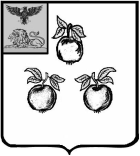 БЕЛГОРОДСКАЯ ОБЛАСТЬАДМИНИСТРАЦИЯ МУНИЦИПАЛЬНОГО РАЙОНА«КОРОЧАНСКИЙ РАЙОН» ПОСТАНОВЛЕНИЕКороча15 октября .                                                                                                         № 533Об утверждении Порядка выдачи единого социального сертификата на получение двух и более муниципальных услугв социальной сфере, отнесенныхк полномочиям органов местного самоуправления муниципального района «Корочанский район»В соответствии с частью 9 статьи 20 Федерального закона от 13 июля 2020 года № 189-ФЗ «О государственном (муниципальном) социальном заказе на оказание государственных (муниципальных) услуг в социальной сфере», постановлением администрации муниципального района «Корочанский район» от 15 марта 2021 года № 117 «Об организации оказания муниципальных услуг в социальной сфере», администрация муниципального района «Корочанский район» п о с т а н о в л я е т:1. Утвердить Порядок выдачи единого социального сертификата на получение двух и более муниципальных услуг в социальной сфере, отнесенных к полномочиям органов местного самоуправления муниципального района «Корочанский район» (далее – Порядок) (прилагается).2. Положения Порядка в части использования федеральной государственной информационной системы «Единый портал государственных и муниципальных услуг (функций)», либо региональной информационной системы «Региональный портал государственных и муниципальных услуг Белгородской области» применяются при наличии технической возможности, а в случае ее отсутствия обмен документами, указанными в пунктах 3, 5 - 7 Порядка, осуществляется на бумажном носителе.3. Директору МКУ «Административно-хозяйственный центр обеспечения деятельности органов местного самоуправления муниципального района «Корочанский район» Кладиенко Е.А.:- направить настоящее постановление для официального опубликования в газете «Ясный ключ»;- обеспечить размещение настоящего постановления на официальном сайте органов местного самоуправления муниципального района «Корочанский район» в информационно-коммуникационной сети общего пользования.4. Контроль за исполнением настоящего постановления возложить на заместителя главы администрации района по социальной политике          Бычихину Т.В.Порядок выдачи единого социального сертификата на получение двух и более муниципальных услуг в социальной сфере, отнесенных к полномочиям органов местного самоуправления муниципального района «Корочанский район»1. Настоящий Порядок устанавливает правила выдачи единого социального сертификата на получение двух и более муниципальных услуг в социальной сфере, отнесенных к полномочиям органов местного самоуправления муниципального района «Корочанский район»(далее соответственно - единый социальный сертификат, муниципальные услуги в социальной сфере), потребителю муниципальных услуг в социальной сфере, имеющему право на получение двух и более муниципальных услуг в социальной сфере, которые включены в муниципальные социальные заказы на оказание муниципальных услуг в социальной сфере одного или нескольких уполномоченных органов и оказание которых осуществляется в соответствии с социальным сертификатом на получение муниципальной услуги в социальной сфере (далее соответственно - потребитель услуг, муниципальный социальный заказ, социальный сертификат).2. Под уполномоченным органом в целях настоящего Порядка понимается управление социальной защиты населения администрации Корочанского района, осуществляющий функции по выработке муниципальной политики и нормативно-правовому регулированию в установленных сферах деятельности, утверждающий муниципальный социальный заказ на оказание муниципальных услуг в социальной сфере (далее - социальный заказ) и обеспечивающий предоставление муниципальных услуг потребителям муниципальных услуг в социальной сфере (далее - потребители услуг) в соответствии с показателями, характеризующими качество оказания муниципальных услуг в социальной сфере и (или) объем оказания таких услуг и установленными муниципальным социальным заказом.Иные понятия, применяемые в настоящем Порядке, используются в значениях, указанных в Федеральном законе «О государственном (муниципальном) социальном заказе на оказание государственных (муниципальных) услуг в социальной сфере» (далее - Федеральный закон).3. Потребитель услуг в целях получения двух и более муниципальных услуг в социальной сфере, оказываемых в соответствии с социальным сертификатом, вправе с использованием федеральной государственной информационной системы «Единый портал государственных и муниципальных услуг (функций)»,либо региональной информационной системы «Региональный портал государственных и муниципальных услуг Белгородской области» (далее - Единый портал государственных и муниципальных услуг)обратиться в уполномоченный орган (уполномоченные органы) с заявлением об оказании двух и более муниципальных услуг в социальной сфере с использованием социального сертификата, подписанным усиленной неквалифицированной подписью, сертификат ключа проверки которой создан и используется в инфраструктуре, обеспечивающей информационно-технологическое взаимодействие информационных систем, используемых для предоставления муниципальных услуг в электронной форме (далее - заявление).4. Уполномоченным органом (уполномоченными органами) в течение 5 рабочих дней с даты получения заявления осуществляется его рассмотрение и принятие решения о наличии или отсутствии у потребителя услуг права на получение двух и более муниципальных услуг в социальной сфере с использованием социального сертификата.5. При наступлении событий, являющихся основанием для получения потребителем услуг двух и более муниципальных услуг в социальной сфере, оказываемых в соответствии с социальным сертификатом, и при отсутствии поданного потребителем услуг заявления уполномоченный орган в упреждающем (проактивном) режиме с использованием Единого портала государственных и муниципальных услуг уведомляет потребителя услуг о возможности получения муниципальных услуг в социальной сфере и возможности подачи в уполномоченный орган заявления.6. Уполномоченный орган в случае наличия у потребителя услуг права на получение двух и более муниципальных услуг в социальной сфере с использованием социального сертификата, которые включены в муниципальный социальный заказ одного уполномоченного органа, и получения от потребителя услуг заявления формирует единый социальный сертификат в соответствии с общими требованиями к форме и содержанию социального сертификата, утвержденными постановлением Правительства Российской Федерации от 24ноября . № 1915 «Об утверждении общих требований к форме и содержанию социального сертификата на получение государственной (муниципальной) услуги в социальной сфере», и направляет потребителю услуг с использованием Единого портала государственных и муниципальных услуг информацию об услугах, оказываемых в соответствии с единым социальным сертификатом, не позднее 1 рабочего дня со дня формирования единого социального сертификата.При формировании единого социального сертификата информация о муниципальных услугах в социальной сфере формируется в отношении каждой из муниципальных услуг, на получение которых выдан единый социальный сертификат.7. Уполномоченные органы в случае наличия у потребителя услуг права на получение с использованием социального сертификата двух и более муниципальных услуг в социальной сфере, которые включены в муниципальные социальные заказы нескольких уполномоченных органов, и получения от потребителя услуг соответствующего заявления формируют в рамках своей компетенции информацию по каждой муниципальной услуге в социальной сфере, включаемой в единый социальный сертификат, в соответствии с общими требованиями к форме и содержанию социального сертификата, утвержденными постановлением Правительства Российской Федерации от 24 ноября 2020 г. № 1915 «Об утверждении общих требований к форме и содержанию социального сертификата на получение государственной (муниципальной) услуги в социальной сфере».На основании указанной информации с использованием единой системы межведомственного электронного взаимодействия формируется единый социальный сертификат, и потребителю услуг направляется посредством Единого портала государственных и муниципальных услуг в формате, утвержденном Министерством финансов Российской Федерации, не позднее 1 рабочего дня со дня формирования единого социального сертификата информация об услугах, оказываемых в соответствии с единым социальным сертификатом.8. В случае если федеральными законами предусмотрена возможность получения единого социального сертификата на бумажном носителе, потребитель услуг вправе обратиться в уполномоченный орган, указанный в пункте 6 настоящего Порядка, или в любой из уполномоченных органов, указанных в пункте 7 настоящего Порядка, за получением единого социального сертификата на бумажном носителе, заверенного подписью лица, имеющего право действовать от имени уполномоченного органа.Первый заместительглавы администрации района -председатель комитета финансови бюджетной политикиЛ.С. МерзликинаУтвержденпостановлением администрациимуниципального района «Корочанский район»от « 15 » октября 2021 года№ 533